2017年海外留學生暑期體驗計劃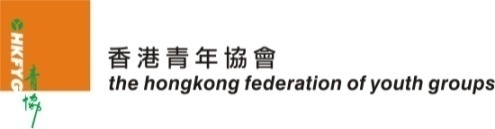 英語課程內容所有名額已滿，謝謝各位！課程資料  課程資料  課程編號及名稱S04C 協同English Workshop 學校名稱北角協同中學地址香港雲景道20號上課日期/時間8月14日-8月25日 (星期一至五) 上午 9:30-12:00學生年級及人數中一 (7-10人)義工教授方式單獨教授對義工要求有耐性，細心和愛心，教導英文較弱的學生義工教授課程內容Speaking (pronunciation) , Writing (Vocabulary & sentence pattern)學校提供教材每節教案,筆記義工名額1老師與義工會面日期/時間7月14日(星期五) 11:00-12:00課程資料  課程資料  課程編號及名稱S07 西貢崇真中一Orientation 學校名稱西貢崇真天主教學校(中學部)地址新界西貢普通道上課日期/時間7月21日 (星期五) 上午 8:30-下午1:30學生年級及人數中一 (80人)義工教授方式2位義工一起教授/擔任老師的助教對義工要求有耐性，主動義工教授課程內容1) Orientation 2) getting to know each other’s activities 3) treasure hunt activities學校提供教材每節教案,筆記義工名額8老師與義工會面日期/時間7月12日(星期三) 上午10:30-11:30課程資料  課程資料  課程編號及名稱S08 信愛英語班 學校名稱基督教香港信義會信愛學校地址香港柴灣漁灣邨上課日期/時間8月17, 18, 21, 22日 上午 9:00-10:30學生年級及人數小一 義工教授方式2位義工一起教授對義工要求———義工教授課程內容Grammar, Reading Comprehension學校提供教材參考書義工名額12老師與義工會面日期/時間8月15日(星期二) 上午11:00-11:30課程資料  課程資料  課程編號及名稱S10A 荃天英語活動學校名稱荃灣天主教小學地址荃灣德華街37-41號上課日期/時間8月21日-8月25日 (星期一至五) 上午9:00-12:00學生年級及人數小一 (15人)義工教授方式擔任老師的助教對義工要求主動，細心，盡責義工教授課程內容協助教師照顧學習差異，協助英文較弱的學生進行課堂活動學校提供教材每節教案義工名額2老師與義工會面日期/時間8月21日(一) 上午8:30 (課前30分)課程資料  課程資料  課程編號及名稱S10B 荃天英語活動 學校名稱荃灣天主教小學地址荃灣德華街37-41號上課日期/時間8月21日-8月25日 (星期一至五) 上午9:00-12:00學生年級及人數小二 (15人)義工教授方式擔任老師的助教對義工要求主動，細心，盡責義工教授課程內容協助教師照顧學習差異，協助英文較弱的學生進行課堂活動學校提供教材每節教案義工名額2老師與義工會面日期/時間8月21日(一) 上午8:30 (課前30分)課程資料  課程資料  課程編號及名稱S10C 荃天英語活動學校名稱荃灣天主教小學地址荃灣德華街37-41號上課日期/時間8月21日-8月25日 (星期一至五) 上午9:00-12:00學生年級及人數小三 (15人)義工教授方式擔任老師的助教對義工要求主動，細心，盡責義工教授課程內容協助教師照顧學習差異，協助英文較弱的學生進行課堂活動學校提供教材每節教案義工名額2老師與義工會面日期/時間8月21日(一) 上午8:30 (課前30分)課程資料  課程資料  課程編號及名稱S10D 荃天英語活動學校名稱荃灣天主教小學地址荃灣德華街37-41號上課日期/時間8月21日-8月25日 (星期一至五) 上午9:00-12:00學生年級及人數小四 (15人)義工教授方式擔任老師的助教對義工要求主動，細心，盡責義工教授課程內容協助教師照顧學習差異，協助英文較弱的學生進行課堂活動學校提供教材每節教案義工名額2老師與義工會面日期/時間8月21日(一) 上午8:30 (課前30分)課程資料  課程資料  課程編號及名稱S10E 荃天英語活動學校名稱荃灣天主教小學地址荃灣德華街37-41號上課日期/時間8月21日-8月25日 (星期一至五) 上午9:00-12:00學生年級及人數小五 (15人)義工教授方式擔任老師的助教對義工要求主動，細心，盡責義工教授課程內容協助教師照顧學習差異，協助英文較弱的學生進行課堂活動學校提供教材每節教案義工名額2老師與義工會面日期/時間8月21日(一) 上午8:30 (課前30分)課程資料  課程資料  課程編號及名稱S11A 郭怡雅英文溫習班學校名稱郭怡雅神父紀念學校地址青衣長青邨小學校舍第2座上課日期/時間8月21日-8月25日 (星期一至五) 上午10:00-12:00學生年級及人數小三 (12人)義工教授方式2位義工一起教授對義工要求有耐性，喜愛小朋友義工教授課程內容指導學生完成工作紙，溫故知新學校提供教材筆記義工名額2老師與義工會面日期/時間8月17日(星期四) 上午11:00-12:00課程資料  課程資料  課程編號及名稱S11B 郭怡雅英文溫習班學校名稱郭怡雅神父紀念學校地址青衣長青邨小學校舍第2座上課日期/時間8月21日-8月25日 (星期一至五) 上午10:00-12:00學生年級及人數小五 (12人)義工教授方式2位義工一起教授對義工要求有耐性，喜愛小朋友義工教授課程內容指導學生完成工作紙，溫故知新學校提供教材筆記義工名額2老師與義工會面日期/時間8月17日(星期四) 上午11:00-12:00課程資料  課程資料  課程編號及名稱S11C 郭怡雅英文溫習班學校名稱郭怡雅神父紀念學校地址青衣長青邨小學校舍第2座上課日期/時間8月21日-8月25日 (星期一至五) 上午10:00-12:00學生年級及人數小六 (12人)義工教授方式2位義工一起教授對義工要求有耐性，喜愛小朋友義工教授課程內容指導學生完成工作紙，溫故知新學校提供教材筆記義工名額2老師與義工會面日期/時間8月17日(星期四) 上午11:00-12:00課程資料  課程資料  課程編號及名稱S12 思源 Engmazing Summer學校名稱寶血會思源學校地址荃灣城門道2號上課日期/時間8月21-23、25日 (星期一至三、五) 上午9:30-11:30學生年級及人數小六 (40人)義工教授方式2位義工一起教授對義工要求言行衣著配合學校要求義工教授課程內容升小六Reading and Speaking學校提供教材筆記義工名額8老師與義工會面日期/時間8月15日(星期二) 下午2:00-3:00課程資料  課程資料  課程編號及名稱S13A 慕光Supplementary Class學校名稱慕光英文書院地址觀塘功樂道55號上課日期/時間8月21日-8月29日 (星期一至五) 上午10:00-11:30學生年級及人數中一 (25人)義工教授方式2位義工一起教授對義工要求———義工教授課程內容Theme-based activities, vocabulary, writing and speaking學校提供教材筆記義工名額2老師與義工會面日期/時間8月14日(星期一) 上午10:00-11:00課程資料  課程資料  課程編號及名稱S13B 慕光Supplementary Class  學校名稱慕光英文書院地址觀塘功樂道55號上課日期/時間8月21日-8月29日 (星期一至五) 上午10:00-11:30學生年級及人數中二 (25人)義工教授方式2位義工一起教授對義工要求———義工教授課程內容Theme-based activities, vocabulary, writing and speaking學校提供教材筆記義工名額2老師與義工會面日期/時間8月14日(星期一) 上午10:00-11:00課程資料  課程資料  課程編號及名稱S13C 慕光Supplementary Class學校名稱慕光英文書院地址觀塘功樂道55號上課日期/時間8月21日-8月29日 (星期一至五) 上午10:00-11:30學生年級及人數中三 (30人)義工教授方式2位義工一起教授對義工要求———義工教授課程內容Theme-based activities, vocabulary, writing and speaking學校提供教材筆記義工名額2老師與義工會面日期/時間8月14日(星期一) 上午10:00-11:00課程資料  課程資料  課程編號及名稱S14 沙官English course學校名稱沙田官立小學地址沙田新田圍邨上課日期/時間8月23日-8月29日 (五天) 上午10:00-11:30學生年級及人數小六 (12人)義工教授方式2位義工一起教授對義工要求有責任心, 認真, 喜歡接觸小朋友義工教授課程內容加強學生面試及練習英語學校提供教材每節教案,筆記義工名額2老師與義工會面日期/時間8月22日(星期二) 下午2:00-2:30